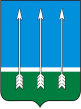 Администрациязакрытого  административно - территориального                      образования  Озерный  Тверской  областиП О С Т А Н О В Л Е Н И Е 28.04.2022                                                                                                              №90Об признании утратившим силу постановления администрации  ЗАТО ОзерныйВ соответствии Федеральным законом от  27.07.2006 года № 152 «О персональных данных», постановлением Правительства Российской Федерации от 21.03.2012 № 211 «Об утверждении перечня мер, направленных на обеспечение выполнения обязанностей, предусмотренных Федеральным законом «О персональных данных», руководствуясь статьей 36 Устава ЗАТО Озерный, администрация ЗАТО Озерный постановляет:1.  Постановление администрации ЗАТО Озерный от 19.09.2013 №403 «Об утверждении документов, направленных на обеспечение выполнения обязанностей, предусмотренных Федеральным законом от 27.07.2006 №152-ФЗ «О персональных данных» в администрации ЗАТО Озерный» признать утратившим силу.2. Опубликовать настоящее постановление в газете «Дни Озерного» и разместить на официальном сайте ЗАТО Озерный в информационной сети Интернет (www.ozerny.ru).Глава ЗАТО Озерный                                                                  Н.А. Яковлева